IL SECOLO XIX       17 aprile 2009L'INIZIATIVA DEL MUNICIPIO PONENTEUn team per avere l'avvocato gratisGratuito patrocinio: un gruppo di legali spiegherà ai meno abbienti come farsi assistere senza spendere un centesimoGUERRE TRA POVERI e burrasche per gli alimenti dei figli tra ex coniugi, richieste di rimborso e vessazioni sulle bollette. Quasi mai, dai guai, si può uscire da soli. Un team di avvocati volontari si è reso disponibile, due giorni al mese presso il Municipio Ponente, per spiegare ai meno abbienti come usufruire di un legale senza spendere un centesimo.Un avvocato può difendere gratuitamente un cittadino (a pagare è lo Stato) quando questi dichiari un reddito inferiore ai 10mila euro l'anno. Si chiama "gratuito patrocinio", ma in molti non conoscono questa possibilità, e così non è raro che si ritrovino a dover pagare consistenti parcelle in grado di aggravare ulteriormente la condizione di chi si trova nei guai. Per la prima volta un gruppo di avvocati volontari sarà a disposizione dei cittadini per spiegare le condizioni dell'assistenza legale gratuita. L'iniziativa è dell'Associazione Nazionale Volontari Avvocati per il Gratuito Patrocinio e la difesa dei non abbienti (Anvag) e del Municipio Ponente.«Abbiamo pubblicizzato l'iniziativa a tutti i comitati della zona, alle parrocchie, ai centri d'ascolto e agli assistenti sociali - spiega Rosa Morlè assessore ai Servizi alla persona del Municipio di Pra'-Voltri - Crediamo sia da diffondere il più possibile il fatto che esista questa opportunità di farsi difendere senza correre il rischio di finire ancora di più nei problemi». L'Anvag è un'associazione che riunisce avvocati e praticanti avvocati che avvertono il bisogno di "trasfondere" nella professione quei sentimenti di umanità e solidarietà verso il prossimo che essi stessi avvertono nella vita civile.Guerrino Donadeo presiede la sezione genovese dell'associazione, nata pochi mesi fa per promuovere a anche a Genova questa realtà e la conoscenza del patrocinio a spese dello Stato. «Saremo a disposizione dei cittadini ogni primo martedì del mese presso il Municipio di piazza Gaggero  Voltri - spiega - e ogni terzo martedì del mese a Pegli negli uffici di via Pallavicini  entrambi i casi a partire dalle 15».Qualunque problema di natura penale, tributaria e civile potrà essere sottoposta ai volontari che presidieranno gli sportelli. «È importante precisare che ognuno può scegliere il proprio avvocato di fiducia - precisa Donadeo - e lo Stato è obbligato a pagare la parcella dello stesso. L'avvocato si può rifiutare, ma voglio sperare che siano in pochi a farlo. Ad ogni modo saremo noi a spiegare tutto a chi verrà allo sportello e a indirizzare verso la migliore soluzione».D. GRI.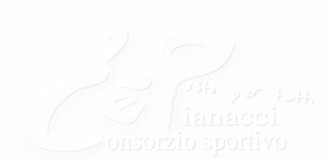 